PRZEDSZKOLE ODDZIAŁ I23.03.2020Porozmawiajmy…Kto wyglądał przez okno?Kogo zobaczył w ogrodzie?Co przyniosła wiosna?Kogo obudziła?Co pożyczyła od słoneczka?A teraz trochę się poruszmy przy piosence…https://www.youtube.com/watch?v=OZTYeTEZ2wA Jeżeli masz ochotę to zrób pracę plastyczną przedstawiającą Panią Wiosnę…Albo skorzystaj z gotowego obrazka i możesz wykleić go plasteliną, papierem kolorowym, bibułą…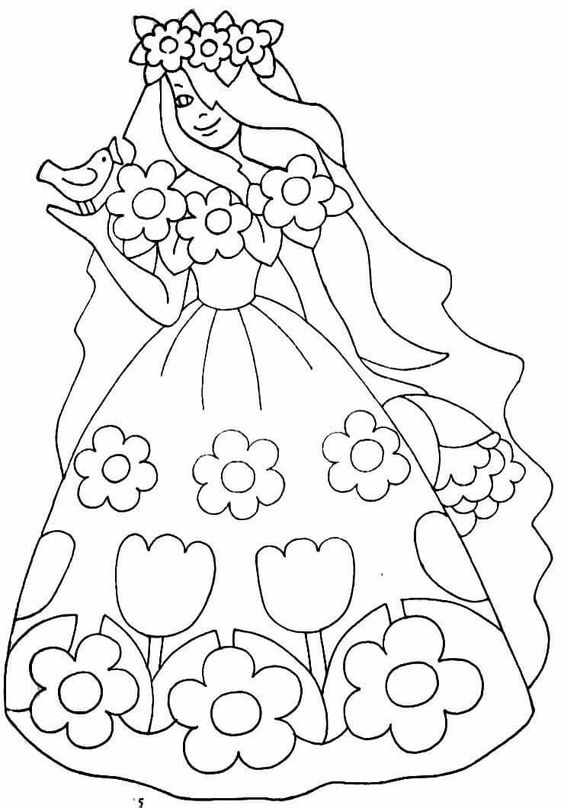 Witam, zaczynamy kolejny tydzień…jutro udostępnię Państwu adres                   e-maila przez który będziemy mogli się komunikować. A teraz zaczynamy…Powtórzmy sobie…wiem, że wszystko wiecie Jaką mamy porę roku?Po jakiej porze roku przyszła?Jakie pory roku nastąpią po wiośnie? Jaki miesiąc mamy teraz?Dlaczego mówimy o marcowej pogodzie…W marcu jak w garncu?Poczytaj mi mamo, poczytaj mi tato…Przybycie wiosnyAutor: Bożena FormaSpojrzał w okno mały Paweł,
a w ogrodzie wiosna:
świeżą trawę, przebiśniegi
w koszu nam przyniosła.

Obudziła pąki kwiatów
w parku i w ogrodzie.
Zapomnijcie moi mili
o śniegu i chłodzie.

Pożyczyła od słoneczka
garść ciepłych promieni,
gdy ogrzeje nimi ziemię,
świat się zazieleni